АДМИНИСТРАЦИЯ КРУТОВСКОГО СЕЛЬСКОГО ПОСЕЛЕНИЯ                                   ПОСТАНОВЛЕНИЕОт 06.12.2016             № 55 О мерах пожарной безопасности в периодпроведения новогодних и рождественскихпраздников 2016-2017 года на территориимуниципального образования Крутовскоесельское поеление Во исполнении постановления Правительства Российской Федерации от 22 декабря 2009 года № 1052 « Об утверждении требований пожарной безопасности при распространении и использовании пиротехнических изделий» и в целях обеспечения пожарной безопасности мест с массовым пребыванием граждан и систем жизнеобеспечения населения муниципального образования Крутовское сельское поселение в период подготовки и проведения новогодних и рождественских праздников 2016-2017 года, Администрация Крутовского сельского поселения      ПОСТАНОВЛЯЕТ:  Установить в д. Крутое и д. Старое Село места для проведения фейерверков (салютов) и использование пиротехнических изделий бытового назначения I-III классов потенциальной опасности в период новогодних и проведения новогодних и рождественских праздников 2016-2017 года д. Крутое ул. Центральнаяд.25 (спортивная площадка Крутовской ООШ), д. Старое Село (площадка бывших мастерских). Рекомендовать начальнику ОНД по Велижскому, Демидовскому и Руднянскому району (Н.Д.Кухаренко) усилить контроль за соблюдением правил пожарной безопасности, а также организовать проведение рейдов по объектам торговли в части проверки соблюдения правил пожарной безопасности (ППБ 01-03  п.174), устанавливающих порядок продажи пиротехнических изделий в исключительно специализированных магазинах или специализированных отделах (секциях).     3.      Рекомендовать  Врио   начальника  МО МВД России «Велижский» М.В.Филипенкову обеспечить:     3.1 Охрану общественного порядка и безопасность населения в местах массового пребывания граждан в период новогодних и рождественских и праздников 2016-2017 года на территории муниципального образования Крутовское сельское поселение     4. Настоящее постановление вступает в силу  со дня его подписания Главой муниципального образования Крутовское сельское поселения, подлежит обнародованию в местах, предназначенных для обнародования нормативно правовых актов и размещению на странице муниципального образования Крутовское сельское поселение в сети Интернет.     5.Контроль исполнения настоящего постановления оставляю за собой.Глава муниципального образованияКрутовское сельское поселение                                               М.В.Васильева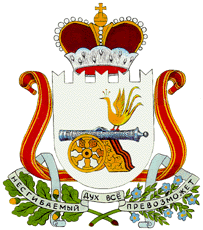 